FICHA CON LA IMÁGEN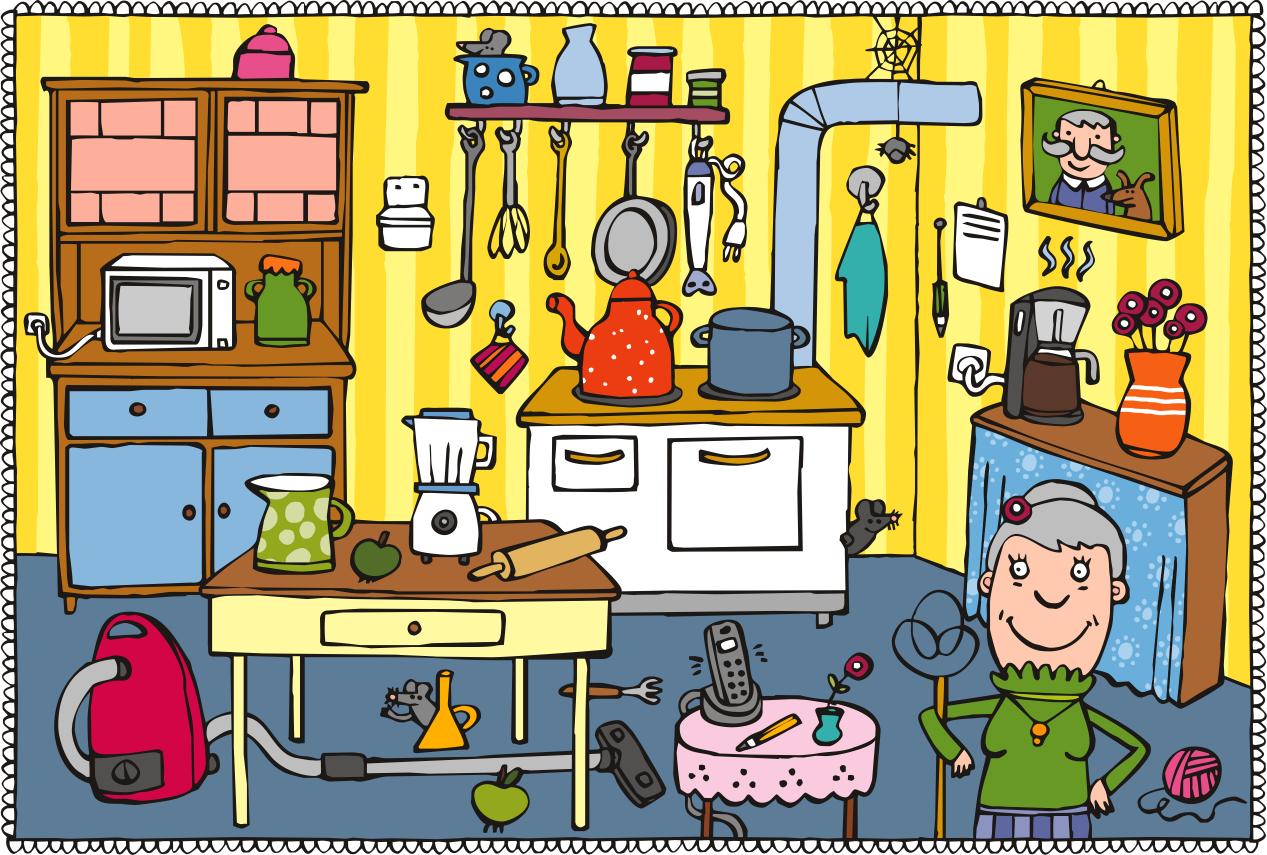 FICHA DE TRABAJOContesta a las siguientes preguntas ¿De qué color es la aspiradora? ¿Qué esta puesto en el fuego de la cocina?¿Dónde está el microondas? ¿Quién está dibujado en el cuadro?¿Cuántas flores hay en el florero rojo?¿Cuántos ratones hay y dónde están?¿De qué color de la mesa redonda? ¿Qué electrodomésticos están conectados y cuales no lo están? ¿Dónde está la sartén?¿Qué cosas hay en lo alto de las dos mesas?